بسم الله الرحمن الرحيمالمملكة العربية السعودية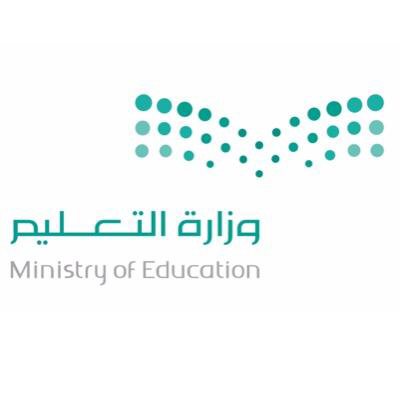 المادة :وزارة التربية والتعليمالصف :الإدارة العامة للتربية والتعليم ......الزمن: ساعتان مكتب التربية والتعليم ........مدرسة:أسئلة نهاية اختبار الفصل الدراسي (   الثاني   ) الدور (  الأول )   للعام الدراسي :  14/ 14هـأسئلة نهاية اختبار الفصل الدراسي (   الثاني   ) الدور (  الأول )   للعام الدراسي :  14/ 14هـأسئلة نهاية اختبار الفصل الدراسي (   الثاني   ) الدور (  الأول )   للعام الدراسي :  14/ 14هـاسم الطالب :الصف :         رقم الجلوس  :         اسم المصحح : اسم المراجع :الدرجة النهائية رقما ( 30 )توقيعه :توقيعه :كتابة